Szczęść Boże Cel lekcji:Poznanie pasterskiej posługi kardynała Stefana Wyszyńskiego.Kształtowanie postawy odważnego wyznawania i obrony wiary.Temat: Nieugięty przewodnik narodu – kardynał Stefan Wyszyński.Moi kochani Z powodu pandemii zaplanowana na 7 czerwca w Warszawie beatyfikacja kard. Stefana Wyszyńskiego została bezterminowo zawieszona. Dziś zapraszam Was do zapoznania się z historią tego niezwykłego człowieka, który stał na czele polskiego Kościoła w latach 1953–1981. Za odważną obronę polskiego Kościoła został aresztowany i przez trzy lata więziony kolejno w: Rywałdzie Królewskim, Stoczku Warmińskim, Prudniku Śląskim i Komańczy. Podczas pobytu
w więzieniu Kardynał Wyszyński przygotował tekst Ślubów Jasnogórskich w trzy setną rocznicę ślubów Jana Kazimierza oraz Wielką Nowennę przed Jubileuszem Tysiąclecia Chrztu Polski.Obejrzyjcie:https://www.youtube.com/watch?v=Q0T6a57d7pMTo już ostatnia nasza katecheza w tym roku szkolnym, więcbardzo Wam dziękuję za wytrwałą naukę,zaangażowanie, wszystkie miłe rozmowy,każdy uśmiech.I…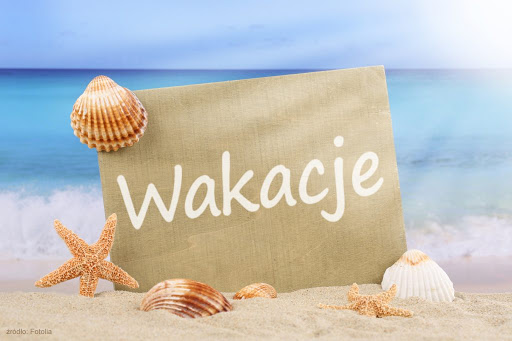 ŻYCZĘ WAM RADOSNYCH, BEZTROSKICHA PRZEDEWSZYSTKIM BEZPIECZNYCHWAKACJI!!!Szczęść Boże 